Language certificateOne of the authors Shengning Zhou passed College English Test-6 organised by The ministry of education of China in 2009. (Score 545; minimum passing score 426) 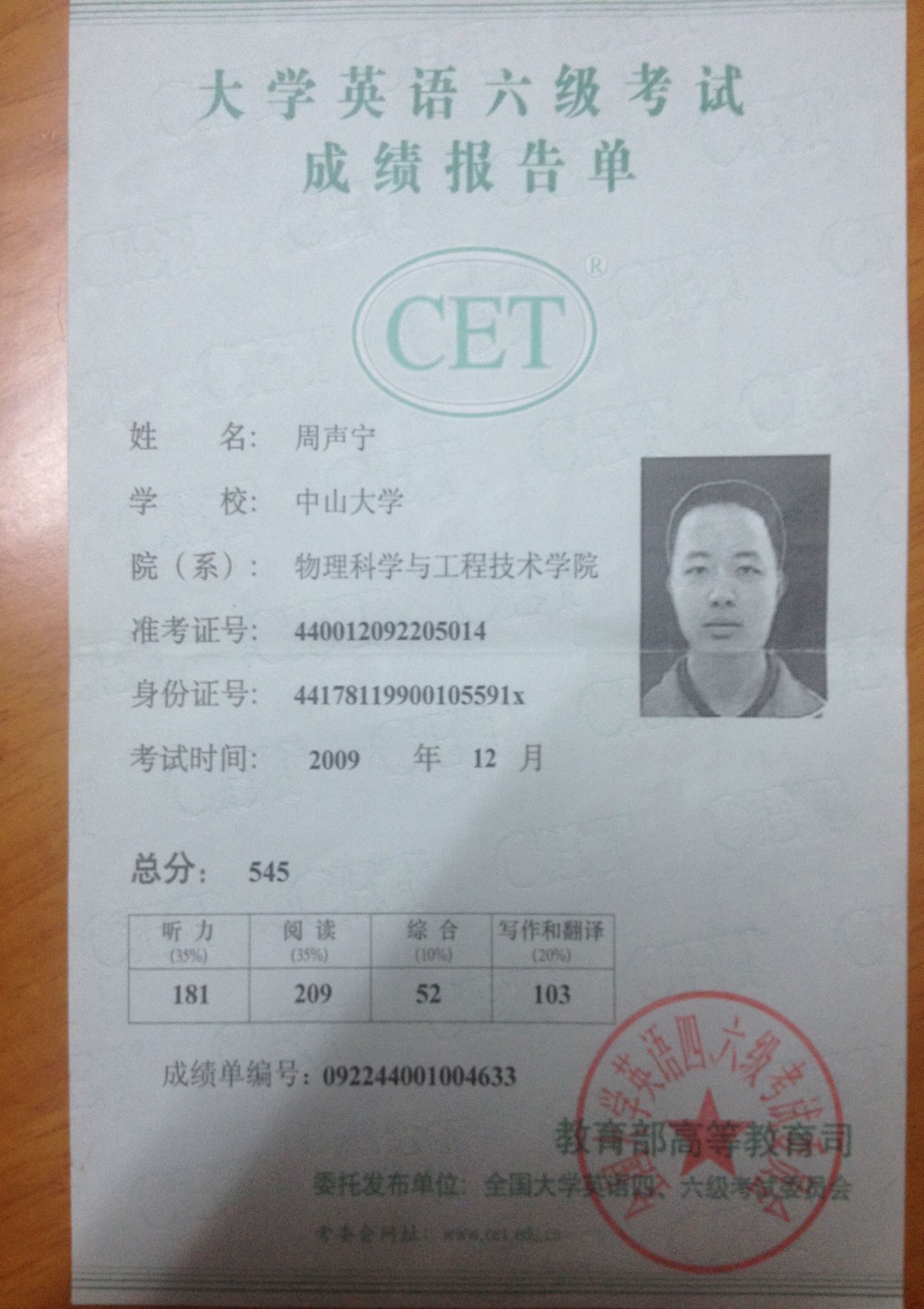 